Progression of Skills and Knowledge in Design Technology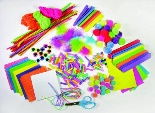 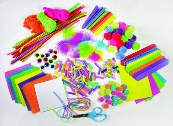 Year 1Year 2Year 3Year 4Year 5Year 6Developing, Planning and Communicating IdeasYear 1Year 2Year 3Year 4Year 5Year 6Working wih Tools, Equipment and ComponentsBegin to make their design using appropriate techniques. Begin to build structures, exploring how they can be made stronger, stiffer and more stable. Explore and use mechanisms [for example, levers, sliders, wheels and axles], in their products. With help measure, mark out, cut and shape a range of materials. Explore using tools e.g. scissors and a hole punch safely. Begin to assemble, join and combine materials and components together using a variety of temporarymethods e.g. glues or masking tape. Begin to use simple finishing techniques to improve the appearance of their product.  Begin to select tools and materials; use correct vocabulary to name and describe them. Build structures, exploring how they can be made stronger, stiffer and more stable. With help measure, cut and score with some accuracy. Learn to use hand tools safely and appropriately. Start to assemble, join and combine materials in order to make a product. Demonstrate how to cut, shape and join fabric to make a simple product. Use basic sewing techniques. Start to choose and use appropriate finishing techniques based on own ideas. Select a wider range of tools and techniques for making their product i.e. construction materials and kits, textiles, food ingredients, mechanical components and electrical components. Explain their choice of tools and equipment in relation to the skills and techniques they will be using. Start to understand that mechanical and electrical systems have an input, process and output. Start to understand that mechanical systems such as levers and linkages or pneumatic systems create movement. Know how simpleelectrical circuits and components can be used to create functional products. Measure, mark out, cut, score and assemble components with more accuracy. Start to work safely and accurately with a range of simple tools. Start to think about their ideas as they make progress and be willing to change things if this helps them to improve their work. Start to measure, tape or pin, cut and join fabric  Select a wider range of tools and techniques for making their product safely. Know how to measure, mark out, cut and shape a range of materials, using appropriate tools, equipment and techniques. Start to join and combine materials and components accurately in temporary and permanent ways. Know how mechanical systems such as cams or pulleys or gears create movement. Understand how more complex electrical circuits and components can be used to create functional products. Continue to learnhow to program a computer to monitor changes in the environment and control their products. Understand how to reinforce and strengthen a 3D framework. Now sew using a range of different stitches, to weave and knit. Demonstrate how to measure, tape or pin, cut and join fabric with some accuracy. Begin to use finishing techniques to strengthen and improve the appearance of their product using a range of equipment including ICT.  Select appropriate materials, tools and techniques e.g. cutting, shaping, joining and finishing, accurately. Select from and use a wider range of materials and components, including construction materials, textiles and ingredients, according to their functional properties and aesthetic qualities. Understand how mechanical systems such as cams or pulleys or gears create movement. Know how more complex electrical circuits and components can be used to create functional products and how to program a computer to monitor changes in the environment and control their products. Understand that mechanical and electrical systems have an input, process and output. Begin to measure and mark out more accurately. Demonstrate how to use skills in using different tools and equipment safely and accurately with growing confidence cut and join with accuracy to ensure a good-quality finish to the product.Weigh and measure accurately (time, dry ingredients, liquids). Use finishing techniques to strengthen and improve the appearance of their product using a range of equipment including ICT. Confidently select appropriate tools, materials, components and techniques and use them. Use tools safely and accurately. Assemble components to make working models. Aim to make and to achieve a quality product. With confidence pin, sew and stitch materials together to create a product. Demonstrate when make modifications as they go along. Construct products using permanent joining techniques. Understand how mechanical systems such as cams or pulleys or gears create movement.Know how more complex electrical circuits and components can be used to create functional products and how to program a computer to monitor changes in the environment and control their products. Know how to reinforce and strengthen a 3D framework. Understand that mechanical and electrical systems have an input, process and output. Use finishing techniques to strengthen and improve the appearance of their product using a range of equipment including ICT.  Year 1Year 2Year 3Year 4Year 5Year 6Evaluating Processes and ProductsStart to evaluate their product by discussing how well it works in relation to the purpose (design criteria). When looking at existing products explain what they like and dislike about products and why. Begin to evaluate their products as they are developed, identifying strengths and possible changes they might make. Evaluate their work against their design criteria. Look at a range of existing products explain what they like and dislike about products and why. Start to evaluate their products as they are developed, identifying strengths and possible changes they might make. With confidence talk about their ideas, saying what they like and dislike about themStart to evaluate their product against original design criteria e.g. how well it meets its intended purpose Begin to disassemble and evaluate familiar products and consider the views of others to improve them. Evaluate the key designs of individuals in design and technology has helped shape the world. Evaluate their products carrying out appropriate tests. Start to evaluate their work both during and at the end of the assignment. Be able to disassemble and evaluate familiar products and consider the views of others to improve them. Evaluate the key designs of individuals in design and technology has helped shape the world. Start to evaluate a product against the original design specification and by carrying out tests. Evaluate their work both during and at the end of the assignment. Begin to evaluate it personally and seek evaluation from others. Evaluate the key designs of individuals in design and technology has helped shape the world. Evaluate their products, identifying strengths and areas for development, and carrying out appropriate tests. Evaluate their work both during and at the end of the assignment. Record their evaluations using drawings with labels. Evaluate against their original criteria and suggest ways that their product could be improved. Evaluate the key designs of individuals in design and technology has helped shape the world. Year 1Year 2Year 3Year 4Year 5Year 6Food and NutritionBegin to understand that all food comes from plants or animals. Explore the understanding that food has to be farmed, grown elsewhere (e.g. home) or caught. Start to understand how to name and sort foods into the five groups in ‘The Eat well plate’ Begin to understand that everyone should eat at least five portions of fruit and vegetables every day.Know how to prepare simple dishes safely and hygienically, without using a heat source. Know how to use techniques such as cutting, peeling Understand that all food comes from plants or animals. Know that food has to be farmed, grown elsewhere (e.g. home) or caught. Understand how to name and sort foods into the five groups in ‘The Eat well plate’ Know that everyone should eat at least five portions of fruit and vegetables every day.Demonstrate how to prepare simple dishes safely and hygienically, without using a heat source. Demonstrate how to use techniques such as cutting, peeling and grating. Start to know that food is grown (such as tomatoes, wheat and potatoes), reared (such as pigs, chickens and cattle) and caught (such as fish) in the UK, Europe and the wider world. Understand how to prepare and cook a variety of predominantly savoury dishes safely and hygienically including, where appropriate, the use of a heat source. Begin to understand how to use a range of techniques such as peeling, chopping, slicing, grating, mixing, spreading, kneading and baking. Start to understand that a healthy diet is made up from a variety and balance of different food and drink, as depicted in ‘The Eat well plate’ Begin to know that to be active and healthy, food and drink are needed to provide energy for the body. Understand that food is grown (such as tomatoes, wheat and potatoes), reared (such as pigs, chickens and cattle) and caught (such as fish) in the UK, Europe and the wider world. Understand how to prepare and cook a variety of predominantly savoury dishes safely and hygienically including, where appropriate, the use of a heat source. Know how to use a range of techniques such as peeling, chopping, slicing, grating, mixing, spreading, kneading and baking. Know that a healthy diet is made up from a variety and balance of different food and drink, as depicted in ‘The Eat well plate’ Know that to be active and healthy, food and drink are needed to provide energy for the body. Understand that food is grown (such as tomatoes, wheat and potatoes), reared (such as pigs, chickens and cattle) and caught (such as fish) in the UK, Europe and the wider world. Begin to understand that seasons may affect the food available. Understand how food is processed into ingredients that can be eaten or used in cooking. Know how to prepare and cook a variety of predominantly savoury dishes safely and hygienically including, where appropriate, the use of a heat source. Start to understand how to use a range of techniques such as peeling, chopping, slicing, grating, mixing, spreading, kneading and baking. Begin to understand that different food and drink contain different substances – nutrients, water and fibre – that are needed for health. Know that food is grown (such as tomatoes, wheat and potatoes), reared (such as pigs, chickens and cattle) and caught (such as fish) in the UK, Europe and the wider world. Understand that seasons may affect the food available. Understand how food is processed into ingredients that can be eaten or used in cooking. Know how to prepare and cook a variety of predominantly savoury dishes safely and hygienically including, where appropriate, the use of a heat source. Understand how to use a range of techniques such as peeling, chopping, slicing, grating, mixing, spreading, kneading and baking. Know different food and drink contain different substances – nutrients, water and fibre – that are needed for health. 